UNITED STATES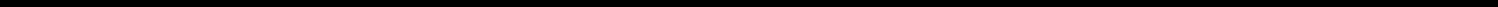 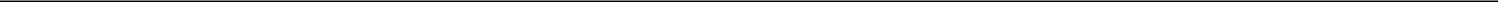 SECURITIES AND EXCHANGE COMMISSIONWashington, D.C. 20549FORM 6-KReport of Foreign Private IssuerPursuant to Rule 13a-16 or 15d-16Under the Securities Exchange Act of 1934For the month of April 2020Commission File Number 001-38367SOL-GEL TECHNOLOGIES LTD.(Translation of registrant’s name into English)7 Golda Meir StreetNess Ziona 7403650, Israel(Address of principal executive offices)Indicate by check mark whether the registrant files or will file annual reports under cover Form 20-F or Form 40-F.Form 20-F ☒	Form 40-F ☐Indicate by check mark if the registrant is submitting the Form 6-K in paper as permitted by Regulation S-T Rule 101(b)(1): ☐Indicate by check mark if the registrant is submitting the Form 6-K in paper as permitted by Regulation S-T Rule 101(b)(7): ☐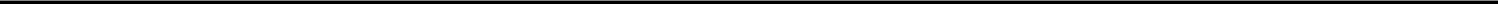 Attached hereto and incorporated by reference herein is the following document:Exhibit 99.1: Notice of the General Meeting of the Shareholders of the Registrant scheduled for May 27, 2020.This Form 6-K and related exhibits are hereby incorporated by reference into the Company's Registration Statement on Form S-8 (Registration No. 333-223915) and its Registration Statement on Form F-3 (Registration No. 333-230564).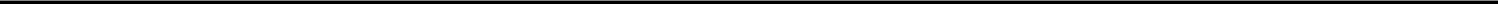 SIGNATURESPursuant to the requirements of the Securities Exchange Act of 1934, the Registrant has duly caused this report to be signed on its behalf by the undersigned, thereunto duly authorized.SOL-GEL TECHNOLOGIES LTD.Date: April 16, 2020	By:	/s/ Gilad Mamlok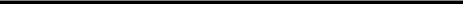 Gilad MamlokChief Financial Officer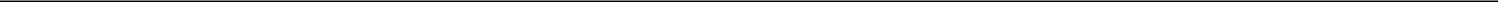 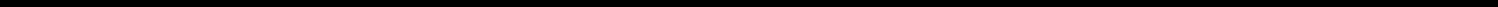 Exhibit 99.1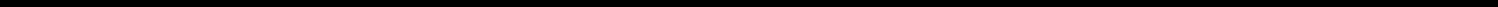 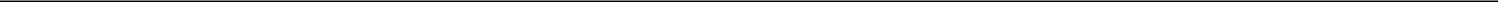 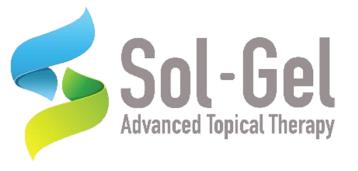 SOL-GEL TECHNOLOGIES LTD.7 Golda Meir St., Weizmann Science Park, Ness Ziona, 7403650, Israel+972-8-931-3433________________________________NOTICE OF ANNUAL MEETING OF SHAREHOLDERSTO BE HELD ON MAY 27, 2020________________________Dear Sol-Gel Technologies Ltd. Shareholders:We cordially invite you to attend an Annual Meeting of Shareholders, or the Meeting, of Sol-Gel Technologies Ltd., or the Company, to be held at 11:00 am (Israel time) on Wednesday, May 27, 2020, at our offices at 7 Golda Meir St., Weizmann Science Park, Ness Ziona, Israel.The Meeting is being called for the following purposes:To appoint Kesselman & Kesselman, certified public accountants in Israel and a member of PricewaterhouseCoopers International Limited, as the Company’s independent auditors for the year 2020 and for an additional period until the following annual general meeting; and to inform the shareholders of the aggregate compensation paid to the auditors for the year ended December 31, 2019;To approve the re-election of Ms. Hani Lerman and Dr. Alon Seri-Levy as Class II directors to the board of directors of the Company (the "Board of Directors"), each for an additional three-year term until the annual general meeting to be held in 2023;To approve the annual cash bonus plan for 2020 for Dr. Alon Seri-Levy, the Company's chief executive officer; andTo approve an amendment to the Compensation Policy of the Company.In addition, shareholders at the Meeting will have an opportunity to review and ask questions regarding the financial statements of the Company for the fiscal year ended December 31, 2019.The Company is currently unaware of any other matters that may be raised at the Meeting. Should any other matters be properly raised at the Meeting, the persons designated as proxies shall vote according to their own judgment on those matters.Our Board of Directors unanimously recommends that you vote in favor of each of the above proposals, which are described in the attached Proxy Statement.Shareholders of record at the close of business on Tuesday, April 21, 2020 are entitled to notice of and to vote at the Meeting.Whether or not you plan to attend the Meeting, it is important that your shares be represented and voted at the Meeting. Accordingly, after reading the Notice of Special Meeting of Shareholders and Proxy Statement that will be provided, please mark, date, sign and mail the proxy or voting instruction form as promptly as possible. If voting by mail, the proxy must be received by Broadridge Financial Solutions, Inc. ("Broadridge") or at our registered office at least 48 hours (or such shorter period as the Chairman of the Meeting may determine) prior to the appointed time of the Meeting to be validly included in the tally of ordinary shares voted at the Meeting. An earlier deadline may apply to receipt of your voting instruction form, if indicated therein. Detailed proxy voting instructions will be provided both in the Proxy Statement and on the proxy card and voting instruction form. Proxies may also be executed electronically via www.proxyvote.com by utilizing the control number sent to you. Shareholders who hold their shares in street name may be able to utilize the control number sent to them to submit their voting instruction to their brokers, trustees or nominees by other means, if so indicated on their voting instruction form. An electronic copy of the enclosed proxy materials will also be available for viewing at http://ir.sol-gel.com/.Sol-Gel Technologies Ltd.April 16, 2020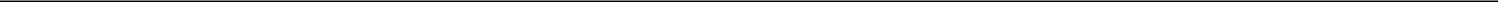 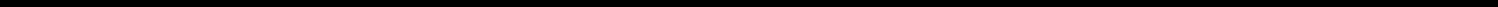 